 Planejamento Educação Física 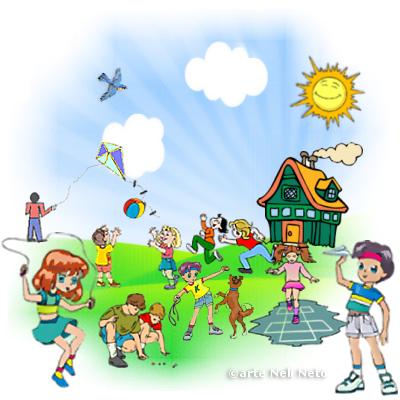 Experiências de Educação FísicaProfessoras: Joana Aparecida de Campos Bellé e Lediane Marin ToigoSemanas do dia  06/08  a 23/08  Crianças pequenasORGANIZADOR DO CAMPO: CORPO, GESTOS E MOVIMENTOSObjetivos de aprendizagem:  Coordenar suas habilidades manuais no atendimento adequado a seus interesses e necessidades em situações diversas.Experiências de aprendizagemManipular, manusear, criar, construir, reaproveitar, utilizando diversos objetos e materiais que desenvolva a percepção visual, auditiva, tátil, gustativa, olfativa. Brincar com a lateralidade, deslocamento, percepção espacial (em cima, embaixo, atrás, frente, alto, baixo, direita, esquerda etc.)Experiência realizada: A experiência Bilboquê, é jogo de mesa que trabalha a motricidade, noção espacial e lateralidade.https://www.youtube.com/watch?v=vMT5syZ3h5IExperiências de Educação FísicaProfessoras: Joana Aparecida de Campos Bellé e Lediane Marin ToigoSemanas do dia 06/08 a 23/08  Crianças pequenasORGANIZADOR DO CAMPO: CORPO, GESTOS E MOVIMENTOSObjetivos de aprendizagem:  Coordenar suas habilidades manuais no atendimento adequado a seus interesses e necessidades em situações diversas.Experiências de aprendizagemBrincar com a lateralidade, deslocamento, percepção espacial (em cima, embaixo, atrás, frente, alto, baixo, direita, esquerda etc.)Experiência realizada:   A experiência Pega a bolinha, é jogo de mesa que trabalha a coordenação, lateralidade e tempo de ação e reação.https://www.youtube.com/watch?v=filZ2cgIEdY